К А Р А Р			                      	            ПОСТАНОВЛЕНИЕ01 март 2023 й.                       № 7                               01 марта  2023 г.О создании пожарно–профилактической группы по стабилизации обстановки с пожарами и проведении профилактической операции «Жилище-2023» на территории сельского поселения Нижнеташлинский сельсовет муниципального района Шаранский район Республики БашкортостанВо исполнение требований Федеральных законов от 21 декабря 1994 года № 69-ФЗ «О пожарной безопасности», от 22 июля 2008 года № 123-ФЗ «Технический регламент о требованиях пожарной безопасности», от 6 октября 2003 года 131-ФЗ «Об общих принципах организации местного самоуправления в Российской Федерации», в целях предупреждения пожаров в местах проживания людей, а также проведения комплекса превентивных мер по недопущению пожаров, минимизации материальных и социальных потерь, администрация сельского поселения Нижнеташлинский сельсовет муниципального района Шаранский район Республики Башкортостан ПОСТАНОВЛЯЕТ:1. Утвердить состав пожарно–профилактической группы по стабилизации обстановки с пожарами на территории сельского поселения Нижнеташлинский сельсовет муниципального района Шаранский район Республики Башкортостан (Приложение № 1). 2. Утвердить План проведения комплекса профилактических мероприятий операции «Жилище-2023» по предупреждению пожаров, минимизации материальных и социальных потерь, повышения уровня противопожарной защиты объектов жилого сектора сельского поселения Нижнеташлинский сельсовет муниципального района Шаранский район Республики Башкортостан, в период 2023 года (Приложение № 2).3. Рекомендовать пожарно–профилактической группе по стабилизации обстановки с пожарами на территории сельского поселения Нижнеташлинский сельсовет:организовать проверку силами депутатов сельских поселений, старост, общественных организаций, добровольных пожарных, работников организаций и учреждений, в том числе работников пожарной охраны, противопожарного состояния жилых домов граждан и обучение населения мерам пожарной безопасности по месту жительства. Проводить сходы граждан по вопросам пожарной безопасности, порядка, сбора и участия населения в тушении пожаров, распределение вида инвентаря при сборе на пожар. при проведении подворового обхода жилых домов и построек граждан, необходимо указывать на необходимость ремонта электросети и печного отопления, привидения в порядок придомовых территорий;обратить особое внимание на проверку состояние пожарной безопасности жилых домов, в которых проживают граждане склонные к злоупотреблению спиртных напитков, наркотических средств, одиноких престарелых граждан, неблагополучных и многодетных семей, а также семей, оказавшихся в сложной жизненной ситуации; при проведении проверки обращать внимание на наличие и работоспособность автономных пожарных извещателей;составить список домов, жильцы которых не в состоянии устранить выявленные недостатки самостоятельно; организовать работу по оказанию услуг квалифицированными специалистами по ремонту и замене электропроводки, печного отопления; продолжить работу по оснащению жилищ вышеуказанных категорий граждан автономными пожарными извещателями; провести корректировку журнала учета семей, в которых установлены пожарные извещатели;во всех проверяемых домах с домовладельцами и членами семьи необходимо проводить противопожарные инструктажи под роспись согласно Постановления Правительства Республики Башкортостан от 11.04.2011 г. № 96 «Положение о порядке проведения противопожарной пропаганды и обучения населения Республики Башкортостан мерам пожарной безопасности», а также вручение памяток по пожарной безопасности, в том числе на башкирском языке;по мере поступления финансовых средств организовать создание резервов пожарных мотопомп, ГСМ, боевой одежды, рукавов, разветвлений и другого пожарно-технического вооружения, а также содержать в исправном состоянии и проводить не реже 1 раза в месяц техническое обслуживание имеющуюся пожарную технику и инвентарь;представить в  ТМ ОНД и ПР планы мероприятий по укреплению пожарной безопасности сельского поселения на год.4. Директору и заведующим детских садов регулярно проводить занятия с учащимися на противопожарные темы и на предмет предупреждения пожаров от детской шалости с огнем, в том числе с родителями, противопожарные тренировки, а также вручение памяток о мерах пожарной безопасности на русском и башкирском языках.5. Утвердить план работы пожарно–профилактической группы по стабилизации обстановки с пожарами на территории сельского поселения Нижнеташлинский сельсовет муниципального района Шаранский район Республики Башкортостан (Приложение № 3). 6. Рекомендовать пожарно–профилактической группе организовать сбор информации и представление отчёта о проделанной профилактической работе в жилом секторе (приложение № 4) до 28 числа каждого месяца и вести работу согласно графика пожарно-профилактических групп по предупреждению и профилактике пожаров в жилом секторе (приложение №3) с предоставлением информации ежемесячно в Туймазинский межрайонный отдел надзорной деятельности и профилактической работы Управления надзорной деятельности и профилактической работы Главного управления МЧС России по Республике Башкортостан и в ЕДДС муниципального района Шаранский район Республики Башкортостан (электронный адрес: edds-sharan.r-n@yandex.ru, ogpnhar@yandex.ru, телефон/факс (34769) 2-174-93). 7. Контроль за выполнением данного постановления оставляю за собой.         И.О.      Главы сельского поселения                                      Р.ШакироваПриложение №1 к постановлениюАдминистрации сельского поселения Нижнеташлинский сельсовет муниципального района Шаранский район Республики Башкортостанот 01 марта 2023 г. № 7Состав пожарно – профилактической группы по стабилизации обстановки с пожарами на территории сельского поселения Нижнеташлинский сельсовет муниципального района Шаранский район Республики Башкортостан Приложение № 2 к постановлениюАдминистрации сельского поселения Нижнеташлинский сельсовет муниципального района Шаранский район Республики Башкортостанот 01 марта 2023 г. № 7ПЛАН                                    проведения операции «Жилище-2023» Приложение №3 к постановлениюАдминистрации сельского поселения Нижнеташлинский сельсовет муниципального района Шаранский район Республики Башкортостанот 01 марта 2023 г. № 7Планпрофилактических мероприятий по стабилизации обстановки с пожарами на территории сельского поселения Нижнеташлинский сельсовет муниципального района Шаранский район Республики Башкортостан в рамках пожарно – профилактической операции «Жилище 2023»Башкортостан РеспубликаһыныңШаран районымуниципаль районыныңТубэнге Ташлы  ауыл Советыауыл биләмәһе ХакимиәтеБашкортостан РеспубликаһыныңШаран районы Тубэнге Ташлы    ауыл СоветыЖину  урамы, 20, Тубэнге Ташлы аулы Шаран районы Башкортостан РеспубликаһыныңТел./факс(347 69) 2-51-49,e-mail: ntashss @yandex.ruhttp://www. ntashly.sharan-sovet.ru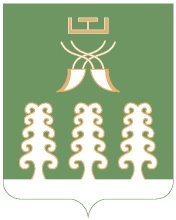 Администрация сельского поселенияНижнеташлинский  сельсоветмуниципального районаШаранский районРеспублики БашкортостанНижнеташлинский сельсовет Шаранского района Республики Башкортостанул. Победы,д.20, с.Нижние Ташлы Шаранского района, Республики БашкортостанТел./факс(347 69) 2-51-49,e-mail: ntashss @yandex.ruhttp://www. ntashly.sharan-sovet.ru№ проф. группНаименование сельского поселения/старший пожарно – профилактической группыСостав пожарно – профилактических групп1.сельское поселение Нижнеташлинский сельсовет. Глава СП Гарифуллина Г.С. 834769 2-51-49Глава СП, специалист администрации, депутаты СП, члены ДПО, работник пожарной охраны, старосты, сотрудник полиции, социальный работник.№ п/пМероприятияСрок исполненияИсполнительПримечанияУтвердить план мероприятий по проведению операции «Жилище-2023», направленный на стабилизацию обстановки с пожарами и гибелью на них людей на территории сельского поселения и форму отчета о проделанной профилактической работе в жилом сектореянварь 2023 годаАдминистрация СПОрганизовать рабочие группы по проверке жилого сектора на закрепленной территории.январь 2023 годаГлава сельского поселения Проведение подворного обхода жилищ граждан в целях проверки противопожарного состояния жилых домов и надворных построек, в первую очередь, мест проживания, взятых на учёт малоимущих, одиноких престарелых граждан и инвалидов, многодетных семей, а также лиц, склонных к злоупотреблению алкогольной продукцией, являющихся потенциальными жертвами пожаров.Течение года Глава сельского поселенияПредоставить обновленные  списки одиноко проживающих граждан пожилого возраста, инвалидов, социально неблагополучных и многодетных семей, списки ветхих и заброшенных строений, списки объектов расположенных на территории сельского поселения январь 2023 годаГлава сельского поселенияПровести совместно с работниками администрации сельского поселения, жилищно-эксплуатационных предприятий, электросетей, учреждений социальной защиты населения, лечебных учреждений, целевые рейды по проверке противопожарного состояния мест проживания граждан.ЕжемесячноГлава сельского поселенияЕжемесячно предоставлять информацию об итогах проведения операции «Жилище-2023» в ТМ ОНД и ПРЕжемесячноГлава сельского поселенияОсвещать в местных средствах массовой информации ход проведения надзорно -профилактических мероприятий операции «Жилище-2023».ЕжемесячноГлава сельского поселенияОрганизовать проведение разъяснительной работы среди населения на сходах граждан и по месту жительства по изучению правил пожарной безопасности.Течение годаГлава сельского поселенияОрганизовать проверки подвальных и чердачных помещений, пустующих и подлежащих сносу строений, гаражей, вагончиков и других мест вероятного сбора лиц, систематически совершающих правонарушения, представляющих оперативный интерес, с целью их выявления и задержания, пресечения преступлений и других правонарушений.Течение годаГлава сельского поселенияВ целях недопущения со стороны детей и подростков поджогов или иных правонарушений, провести разъяснительную работу в учебных и дошкольных учреждениях.ЕжемесячноОтдел образования на территории СПОткорректировать списки населенных пунктов, потенциально подверженных опасности  лесо-торфяных пожаров, принять соответствующие меры по обеспечению их противопожарной защиты.Март 2023 годаГлава сельского поселенияОформить в местах массового скопления людей информационные стенды и уголки пожарной безопасностиI полугодие 2023 годаГлава сельского поселения, руководители организаций и учрежденийПроверить состояние источников противопожарного водоснабжения, отремонтировать водонапорные башни, пирсы оборудовать твердым покрытием.до 26 июня 2023 годаГлава сельского поселенияОрганизовать выпуск и распространение среди населения наглядной агитации и пропагандистских материалов (плакаты, памятки, брошюры) о мерах пожарной безопасности и действиям в случае возникновения пожарав течение годаГлава сельского поселенияПровести комплекс мероприятий по обеспечению беспрепятственного проезда пожарно-спасательной техники к зданиям (сооружениям) и противопожарному водоснабжению для ликвидации возможных пожаров и проведения аварийно-спасательных работв течение годаГлава сельского поселения, руководители организаций и учреждений№ п/пМероприятияСрокиОтветственныеПримечание1.Подготовка списков лиц, подлежащих пожарно-профилактическому контролюянварьАдминистрация СП2.Проверка мест проживания многодетных семейВесь период операцииГруппа по стабилизации обстановки с пожарами3.Выявление и проверка мест проживания одиноких и престарелых гражданВесь период операцииГруппа по стабилизации обстановки с пожарами4.Выявление и проверка мест проживания социально-неадаптированных и неблагополучных гражданВесь период операцииГруппа по стабилизации обстановки с пожарами5Проведение инструктажа по мерам противопожарного режима Весь период операцииГруппа по стабилизации обстановки с пожарами6Разработка, изготовление, распространение памяток, листовок о мерах пожарной безопасностиВесь период операцииГруппа по стабилизации обстановки с пожарами